В соответствии с муниципальной программой «Развитие образования в городе Ярославле» на 2015-2017 годы,ПРИКАЗЫВАЮ:Присвоить муниципальным образовательным учреждениям статус муниципальной инновационной площадки, муниципальной стажировочной площадки или муниципального ресурсного центра на 2017/2018 учебный год (приложение).Поручить МОУ «ГЦРО» обеспечить методическое сопровождение инновационной деятельности муниципальных инновационных площадок, стажировочных площадок. Контроль за исполнением приказа возложить на Александрову Е.И., начальника отдела развития муниципальной системы образования.Директор департамента                                                                                             Е.А. ИвановаПриложение к приказу департамента образования мэрии города Ярославля от 17.07.2017 № 01-05/564Список муниципальных образовательных учреждений, которым присвоен статус муниципальной площадки, муниципального ресурсного центра на 2017/2018 учебный год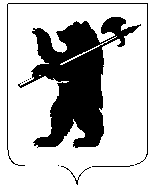 ДЕПАРТАМЕНТ ОБРАЗОВАНИЯМЭРИИ ГОРОДА ЯРОСЛАВЛЯПРИКАЗДЕПАРТАМЕНТ ОБРАЗОВАНИЯМЭРИИ ГОРОДА ЯРОСЛАВЛЯПРИКАЗДЕПАРТАМЕНТ ОБРАЗОВАНИЯМЭРИИ ГОРОДА ЯРОСЛАВЛЯПРИКАЗ17.07.201717.07.2017№ 01-05/564О присвоении статуса муниципальной инновационной площадки, муниципального ресурсного центра, муниципальной стажировочной площадки образовательным учреждениям на 2017/2018 учебный год№УчреждениеТема проектаМуниципальные инновационные площадкиМуниципальные инновационные площадкиМуниципальные инновационные площадки1МДОУ №№ 65, 82, 106Развитие здоровьеформирующего потенциала дошкольной образовательной организации на основе партнерства с социальными институтами города2МДОУ №№ 11, 109, 126, 130, 183, 235, СШ №№ 5, 10, 81, 90Организация межсетевого взаимодействия по подготовке детей старшего дошкольного возраста к сдаче норм Всероссийского физкультурно-спортивного комплекса «ГТО»3МОУ «ГЦРО», МДОУ №№ 2, 55, 56, 77, 105, 144, 170, 183, 192, 233, гимназия № 3, СШ №№ 8, 11, 13, 70Технология проблемного диалога как средство реализации ФГОС4МОУ «ГЦРО», МДОУ №№ 52, 78, 126, 127, 158Сопровождение профессионального развития педагогических работников, работающих с детьми, имеющими нарушения аффективно-волевой сферы5МДОУ №№ 3, 16, 77, 127Организация инклюзивного подхода в группах комбинированной направленности для детей с ТНР6МДОУ №№ 3, 16, 77, 101, 228Организация службы медиации в ДОО7МДОУ №№ 85, 139, 142Разработка и реализация проекта «ЯрТалант» для воспитанников с признаками одаренности через сетевую форму взаимодействия участников образовательных отношений8МОУ «ГЦРО», МДОУ №№ 12, 26, 44, 91, 182, 233Развитие компетентности социально-педагогического проектирования в условиях сетевого взаимодействия9МДОУ №№ 12, 26, 27, 35, 38, 125, 151, 155, 174, 232Модель управления процессом внедрения профессионального стандарта педагога как условие совершенствования качества образования в дошкольных образовательных организациях10МДОУ №№ 10, 38, 56, 228, 232, 237Организация внебюджетной деятельности как средство повышения эффективности работы ДОУ в современных социально-экономических условиях11МДОУ №№ 65, 82, 106, 179, 193, 233Организация сетевого взаимодействия дошкольных образовательных учреждений как условие успешного проведения аттестации педагогических работников12СШ № 13Профилактическая работа Службы школьной медиации: использование медиативных и восстановительных практик в работе с родителями13МОУ «ГЦРО», СШ №№ 2, 10, 28, ОШ № 35, МДОУ № 125Реализация ФГОС на основе использования УМК «Перспективная начальная школа»14СШ №№ 4, 42, 76, 80,90, лицей № 86Организация сетевого взаимодействия образовательных учреждений через сетевые сообщества и персональные сайты педагогов15СШ № 60Школа языкового развития16СШ № 43Формирование антикоррупционного мировоззрения участников образовательного процесса17СШ №№ 6, 89Деятельность современного педагога как классного руководителя в рамках реализации ФГОС через сетевое взаимодействие педагогических коллективов МОУ средней школы № 6 и МОУ средней школы № 8918СШ № 89Повышение качества управления  образовательным  процессом через обучающую среду внутришкольного информационного портала19МОУ «ГЦРО», СШ №№ 6, 8, 40, 44Формирующее оценивание как инструмент повышения образовательных результатов20СШ №№ 87, 90Робототехника. Индивидуальные образовательные траектории и навыки будущего21МОУ «ГЦРО», СШ №№ 12, 18, 56Внутришкольный мониторинг как основа управления качеством образования в условиях реализации ФГОС22Гимназия № 3Метапредметное обучение языку на примере проекта «Лингвистический детектив»23СШ №№ 6, 12, 29, 40, 72Нормативно-правовое и организационное обеспечение реализации платных образовательных услуг в общеобразовательной школе24СШ № 72Взаимное обучение педагогов как ресурс повышения качества образовательного результата25СШ № 4Устная часть ОГЭ по русскому языку. Работа над функционально-смысловыми типами речи как способ коммуникативного развития личности26СШ № 49«ПремьерПарк»: образовательный лагерь как модель профильного самоопределения учащихся27СШ № 99Создание условий для реализации раздельно-параллельного обучения на уровне основного общего образования в условиях внедрения ФГОС28СШ №№ 2, 4, 11, 14, 56, 67, 76, 80, лицей № 86, ОШ № 73Совет директоров школ города как ресурс стратегического развития МСО29МОУ ДО ЦВР «Приоритет», средняя школа № 12Формирование навыков социально-бытовой ориентировки учащихся с ограниченными возможностями здоровья (слабовидящих) средствами дополнительного образования30МОУ ДО «ГЦТТ», МОУ КОЦ «ЛАД», СШ №№ 17, 26, 29,62Развитие сетевого взаимодействия, обеспечивающего интеграцию дополнительного, общего, профессионального образования и промышленных предприятий в области образовательной робототехники и научно-технического творчества детей и молодежи31МУ Центр «Развитие» МДОУ №100,179,78Организация комплексного сопровождения детей раннего возраста в МСО г. ЯрославляСШ № 4Инновационные технологии как фактор повышения эффективности образовательной деятельности обучающихся и педагоговМуниципальные стажировочные площадкиМуниципальные стажировочные площадкиМуниципальные стажировочные площадки32МДОУ № 142Технологии развивающих игр нового поколения в интеллектуальном развитии дошкольника33МДОУ № 171Совершенствование  компетенций педагога дошкольной образовательной организации как условие реализации Профессионального стандарта педагога34МДОУ № 10Реализация здоровьесохраняющей системы работы ДОО в современных условиях35МДОУ № 130Организация образовательной деятельности с детьми дошкольного возраста средствами интерактивной доски с учетом принципов здоровьесбережения36Начальная школа-детский сад № 115Современные образовательные технологии в детском саду: новые возможности организации образовательного процесса с дошкольниками в соответствии с ФГОС ДО37СШ № 15Реализация технологии формирующего оценивания в рамках ФГОС с использованием программно-технических решений Promethean (ActivInspire, ActivExpression 2)38СШ № 31Использование интерактивной доски  Interwrite и ActivBoard в образовательном процессе в рамках реализации ФГОС39Санаторная школа-интернат № 6Формирование ИКТ-компетентности обучающихся основной школы в соответствии с требованиями ФГОС ООО40СШ № 13Использование интерактивных средств обучения в образовательном процессе как средство реализации ФГОС 41Детский центр «Восхождение», МУ ГЦ ППМСИспользование здоровьесберегающих технологий в образовательной среде42МОУ ДО ЦДТ «Россияне», МОУ ДО «ГЦТТ», МОУ КОЦ «ЛАД»Организация профессиональной ориентации и профессиональной подготовки школьников по стандартам «JuniorSkills – профессионалы будущего»43МУ Центр «Развитие»Теоретические и практические основы педагогической работы с детьми с нарушениями чтения и письма на уровне НОО44МУ ГЦ ППМСПсихолого-педагогическая компетентность педагогов в образовательной организации по работе с детьми, имеющими деструктивное поведение45МОУ ДО ЦАТ «Перспектива»Развитие мультимедийного образования в муниципальной системе образования города Ярославля. Трансляция опыта работы центра анимационного творчества «Перспектива»  в  педагогическую  практику46МОУ ДО ЦВР «Приоритет»Мастер-класс как средство овладения техниками декоративно-прикладного творчества и народных художественных промыслов Ярославской областиМуниципальные ресурсные центрыМуниципальные ресурсные центрыМуниципальные ресурсные центры47МДОУ №№ 19, 41, 142, 190Модель эффективной работы с персоналом ДОУ в условиях реализации федерального государственного стандарта дошкольного образования48МДОУ №№ 85, 139, 140, 142Проектирование индивидуальных образовательных маршрутов воспитанников в условиях реализации ФГОС ДО49МДОУ №№ 25, 70, 106Проектирование развивающей предметно-пространственной среды ДОО50МДОУ №№ 6, 61, 69, 149Организационно-методическое сопровождение процессов реализации ФГОС ДО51МДОУ №№ 50, 100, 148, 241Управление процессом разработки (проектирования) ООП ДОО в условиях реализации ФГОС ДО52МОУ СШ № 87, «Провинциальный колледж»Организационно-методическая поддержка перехода  на  ФГОС СОО в общеобразовательных организациях г. Ярославля53МДОУ №№ 40, 72, 75, 93, 107, 182Обеспечение качества дошкольного образования в условиях реализации ФГОС ДО: внутрифирменный мониторинг качества дошкольного образования54МОУ «ГЦРО», лицей № 86, гимназия № 1, СШ №№ 15, 17, 18, 23, 28, 31, 43, 49, 57, 58, 59, 68, 87, 89, 90, МДОУ №№ 55, 95, 167, 212, 227, 228, 235, начальная школа – детский сад № 115, МОУ ДО ЦДТ «Россияне»Реализация Концепции развития математического образования в муниципальной системе образования г. Ярославля по кластерным направлениям55МОУ «ГЦРО», гимназии №№ 1, 2, 3, лицей № 86, СШ №№ 2, 12, 30, 36, 43, 58, 59, 76, 77, 80, 81, 87, «Провинциальный колледж», МОУ ДО «МУЦ Кировского и Ленинского районов», МОУ ДО «МУЦ Красноперекопского района», МОУ КОЦ «ЛАД», МОУ ДО ДЮЦ «Ярославич», МОУ ДО «Детский морской центр», МОУ ДО ЦДТ «Россияне», МДОУ №№ 38, 55, 56, 81, 85, 139, 140, 142, 144, 221, 222, 237Создание муниципальной системы сопровождения профессионального самоопределения обучающихся56СШ №№ 2, 8, 11, 13, 23, 26, 27, 40, 48, 52, 55, 59, 78, 83, 84, 89, гимназия № 3Сетевое взаимодействие ОО при реализации образовательных программ профильного и предпрофильного обучения57СШ № 66 (прикрепленные СШ №№ 14, 18, 49, 29, ОШ № 73)Развитие школьной медиации58СШ №№ 29, 40, 76, 90, лицей № 86(прикрепленные школы №31,8,75)Незабытые страницы Ярославля – школьный краеведческий сайт как открытое образовательное пространство МСО59МОУ «ГЦРО», МУ Центр «Развитие», СШ №№ 5, 12, 16, 23, 25, 32, 37, 44, 56, 57, 68, 69, 72, 83, 99, МОУ ЦДТ «Горизонт», МОУ ДО ЦДТ «Витязь»Организация инклюзивного образования в ОО МСО г. Ярославля60МУ ГЦ ППМС, СШ №№ 10, 33, 42, 46, 89, лицей № 86, санаторно-лесная школа, МДОУ № 99, 130, 225Формирование безопасной образовательной среды и сетевого пространства для участников образовательных отношений61Детский центр «Восхождение», МОУ «ГЦРО», МОУ КОЦ «ЛАД», МОУ ДО «МУЦ Кировского и Ленинского районов», МОУ ДО ЦАТ «Перспектива», МОУ ДО ЦДТ «Россияне», МОУ ДО ДЮЦ «Ярославич», МОУ ДО «Ярославский городской Дворец пионеров», МОУ ДО ЦВР «Приоритет»Сетевое взаимодействие как фактор повышения профессиональной компетентности руководящих и педагогических работников учреждений дополнительного образования детей муниципальной системы образования г. Ярославля62МОУ ДО «Дом детского творчества Фрунзенского района»Обновление содержания дополнительного образования с учетом современных технологий самоорганизации детей и педагогов63МОУ ДО «Детский морской центр», СШ №№ 10, 14, 30, 37, 57, 72, ОШ №№ 35, 46, 73, 50Повышение эффективности кадетского образования путем сетевого взаимодействия муниципальных образовательных учреждений